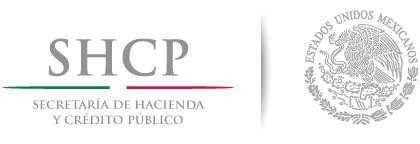 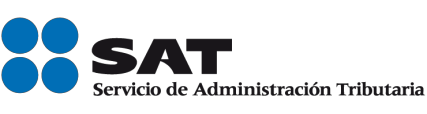 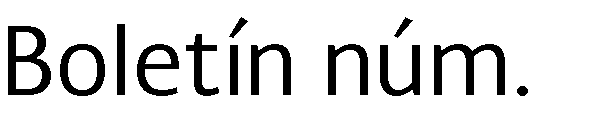 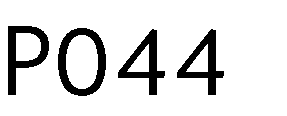 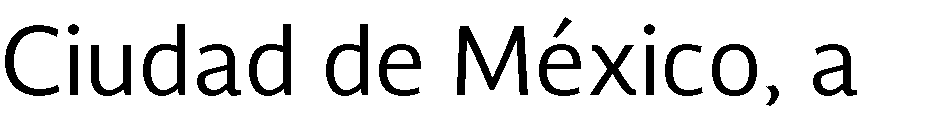 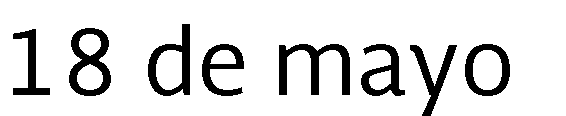 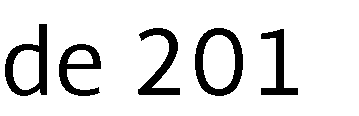 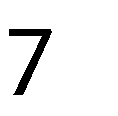 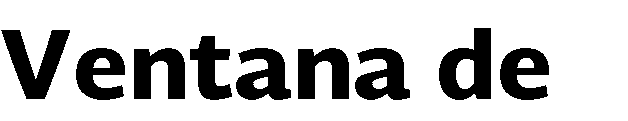 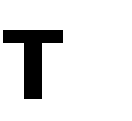 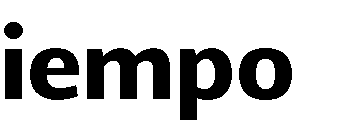 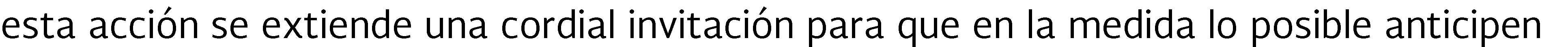 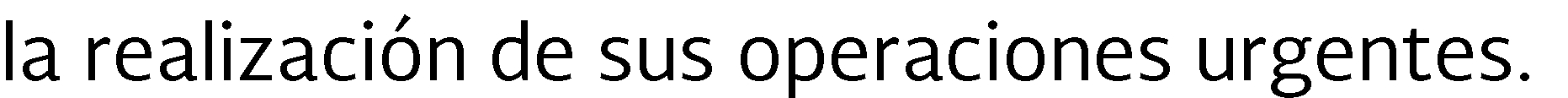 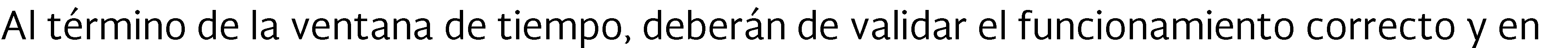 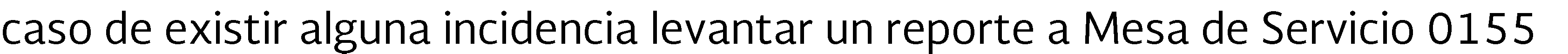 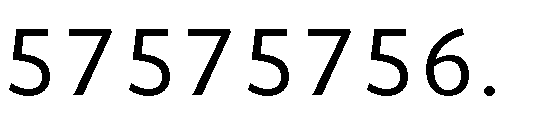 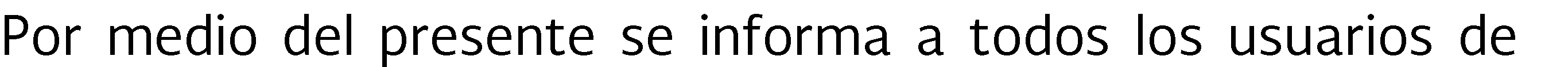 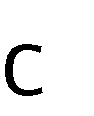 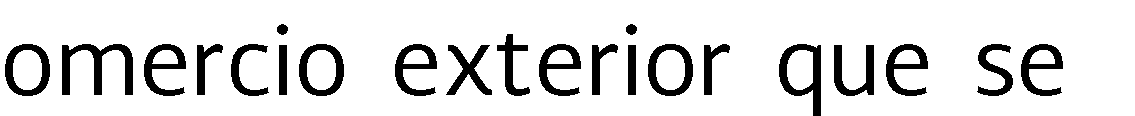 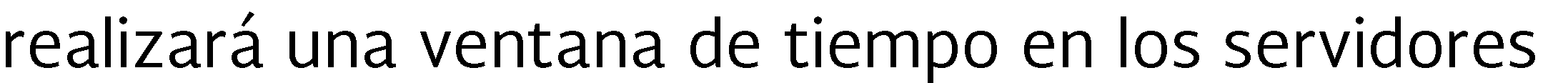 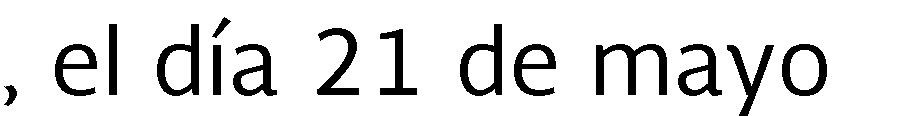 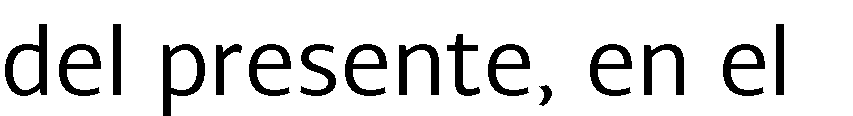 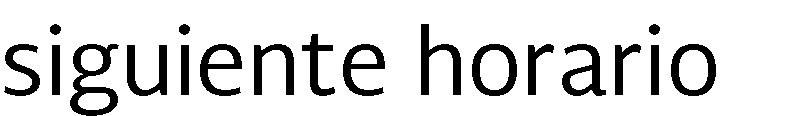 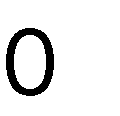 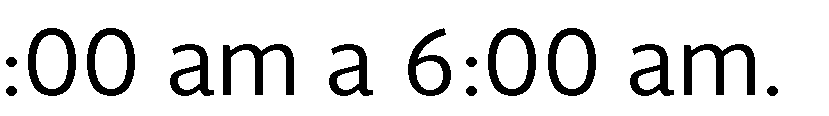 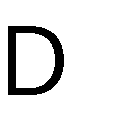 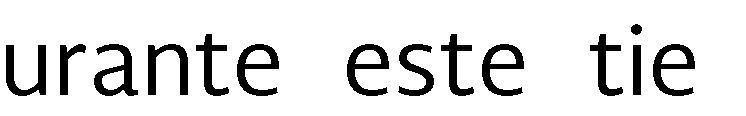 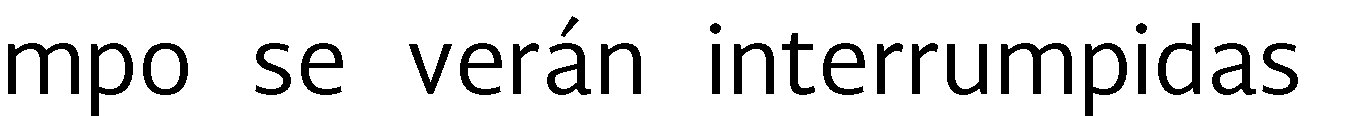 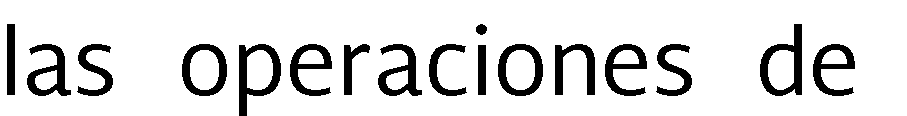 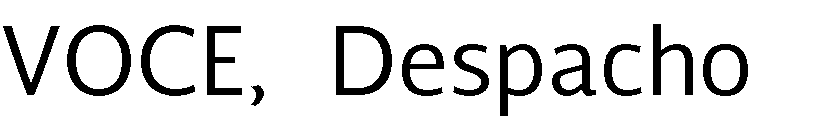 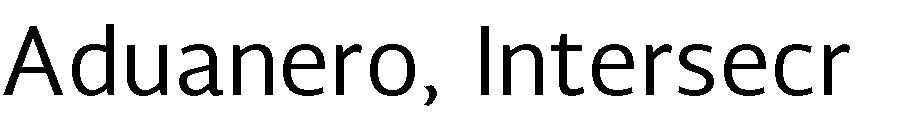 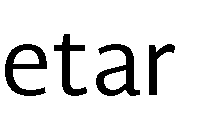 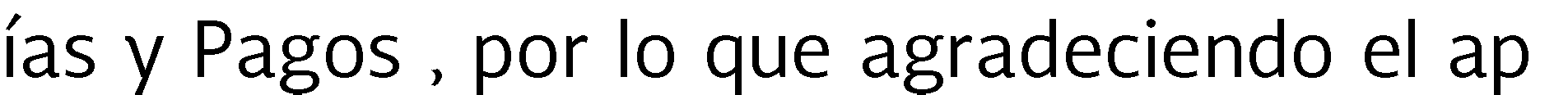 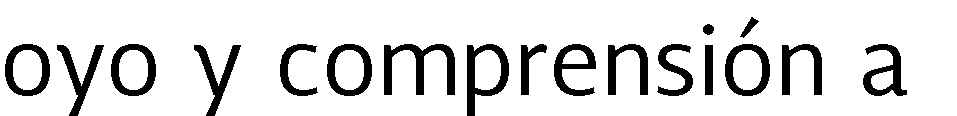 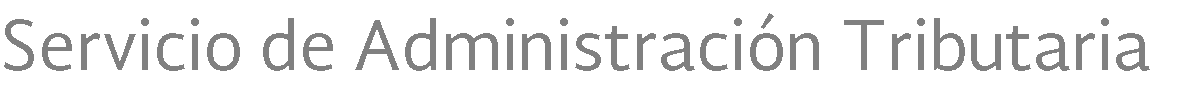 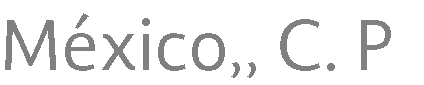 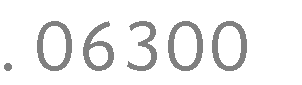 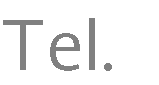 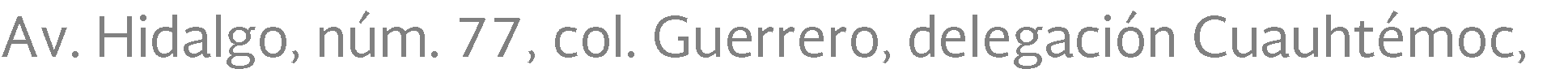 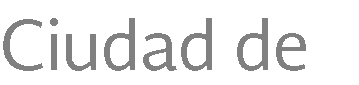 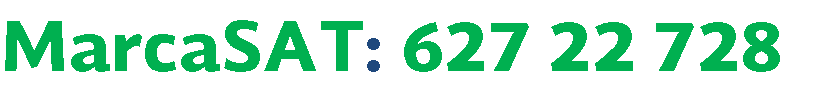 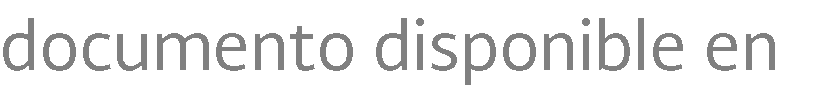 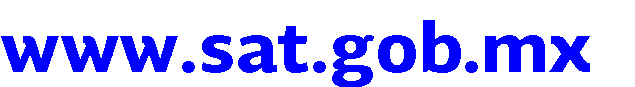 1